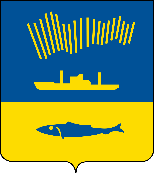 АДМИНИСТРАЦИЯ ГОРОДА МУРМАНСКАП О С Т А Н О В Л Е Н И Е 11.06.2024                                                                                                        № 2102В соответствии с Федеральными законами от 06.10.2003 № 131-ФЗ «Об общих принципах организации местного самоуправления в Российской Федерации», от 27.07.2010 № 210-ФЗ «Об организации предоставления государственных и муниципальных услуг», Уставом муниципального образования городской округ город-герой Мурманск, Положением о порядке управления и распоряжения имуществом города Мурманска, утвержденным решением Совета депутатов города Мурманска от 29.01.2015 
№ 8-100, постановлением администрации города Мурманска от 26.02.2009 
№ 321 «О Порядке разработки и утверждения административных регламентов предоставления муниципальных услуг в муниципальном образовании город Мурманск» п о с т а н о в л я ю: 1. Внести в постановление администрации города Мурманска                                  от 21.09.2012 № 2311 «Об утверждении административного регламента предоставления муниципальной услуги «Предоставление муниципального недвижимого имущества в аренду (имущественный наем)» (в ред. постановлений от 17.04.2013 № 835, от 23.04.2014 № 1147, от 31.03.2015 № 849, от 27.05.2016 № 1473, от 19.10.2016 № 3157, от 13.04.2017 № 1047,
от 22.11.2018 № 4027, от 20.03.2019 № 1011, от 05.04.2021 № 875, от 25.08.2023 № 3028, от 27.12.2023 № 4586) следующие изменения:1.1. В наименовании постановления слова «Предоставление муниципального недвижимого имущества в аренду (имущественный наем)» заменить словами «Передача в аренду муниципального имущества 
города Мурманска, учитываемого в составе муниципальной казны города Мурманска (за исключением муниципальных земель)».1.2. В пункте 1 постановления слова «Предоставление муниципального недвижимого имущества в аренду (имущественный наем)» заменить словами «Передача в аренду муниципального имущества города Мурманска, учитываемого в составе муниципальной казны города Мурманска (за исключением муниципальных земель)».2. Внести изменения в приложение к постановлению администрации 
города Мурманска от 21.09.2012 № 2311 «Об утверждении административного регламента предоставления муниципальной услуги «Предоставление муниципального недвижимого имущества в аренду (имущественный наем)»    (в ред. постановлений от 17.04.2013 № 835, от 23.04.2014 № 1147, от 31.03.2015 № 849, от 27.05.2016 № 1473, от 19.10.2016 № 3157, от 13.04.2017 № 1047,       от 22.11.2018 № 4027, от 20.03.2019 № 1011, от 05.04.2021 № 875, от 25.08.2023 № 3028, от 27.12.2023 № 4586), изложив его в новой редакции согласно приложению к настоящему постановлению.3. Отделу информационно-технического обеспечения и защиты информации администрации города Мурманска (Кузьмин А.Н.) разместить настоящее постановление с приложением на официальном сайте администрации города Мурманска в сети Интернет.4. Редакции газеты «Вечерний Мурманск» (Гимодеева О.С.) опубликовать настоящее постановление с приложением.5. Настоящее постановление вступает в силу со дня официального опубликования.6. Контроль за выполнением настоящего постановления возложить         на заместителя главы администрации города Мурманска Синякаева Р.Р.Глава администрации города Мурманска                                                                         Ю.В. Сердечкин